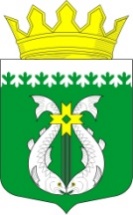 РОССИЙСКАЯ ФЕДЕРАЦИЯРЕСПУБЛИКА КАРЕЛИЯАДМИНИСТРАЦИЯ МУНИЦИПАЛЬНОГО ОБРАЗОВАНИЯ "СУОЯРВСКИЙ РАЙОН"ПОСТАНОВЛЕНИЕ         09.12.2021		                                                                                              № 943О заключении концессионного соглашения в отношении объектов водоснабжения, водоотведения и отдельных объектов таких систем, расположенных на территории муниципального образования «Суоярвский район»В целях эффективного управления муниципальным имуществом муниципального образования «Суоярвский район», в соответствии со статьями 10, 22, 42, 45 Федерального закона от 21.07.2005 № 115-ФЗ «О концессионных соглашениях», руководствуясь статьями 15, 50, 51 Федерального закона от 06.10.2003 № 131-ФЗ «Об общих принципах организации местного самоуправления в Российской Федерации»1.	Заключить концессионное соглашение в отношении объектов водоснабжения, водоотведения и отдельных объектов таких систем, расположенных на территории муниципального образования «Суоярвский район», перечень которых утвержден постановлением администрации муниципального образования «Суоярвский район» от 28.12.2020 № 1220, (далее - концессионное соглашение), путем проведения открытого конкурса на право заключения концессионного соглашения.2.	Установить:1)	условия концессионного соглашения согласно приложению 1 к настоящему постановлению;2)	критерии конкурса согласно приложению 2 к настоящему постановлению;3) требование об указании участниками конкурса в составе конкурсного предложения в ответе на извещение о предложении заключить концессионное соглашение мероприятий по реконструкции и (или) модернизации объекта концессионного соглашения, обеспечивающих достижение предусмотренных заданием целей и минимально допустимых плановых значений показателей деятельности концессионера с описанием основных характеристик этих мероприятий;4) права, осуществляемые Республикой Карелией, участвующей в концессионном соглашении в качестве самостоятельной стороны:а) предоставление концессионеру государственных гарантий Республики Карелия;б) иные права, устанавливаемые нормативными правовыми актами Республики Карелия;5) обязанности, осуществляемые Республикой Карелия, участвующей в концессионном соглашении в качестве самостоятельной стороны:а) установление тарифов в соответствии с долгосрочными параметрами регулирования деятельности концессионера и методом регулирования тарифов, установленных концессионным соглашением, за исключением случаев, если соответствующими полномочиями в области регулирования цен (тарифов) наделен в соответствии с требованиями законодательства Российской Федерации и законом Республики Карелия орган местного самоуправления;            б) утверждение инвестиционных программ концессионера в соответствии с установленными концессионным соглашением заданиями и мероприятиями, плановыми показателями деятельности концессионера, предельным уровнем расходов на реконструкцию объекта концессионного соглашения, за исключением случаев, если соответствующими полномочиями наделен в соответствии с требованиями законодательства Российской Федерации и законом Республики Карелия орган местного самоуправления;           в) возмещение недополученных доходов, экономически обоснованных расходов концессионера, подлежащих возмещению за счет средств бюджета Республики Карелия в соответствии с нормативными правовыми актами Российской Федерации, в том числе в случае принятия органом исполнительной власти Республики Карелия в области государственного регулирования тарифов решения об изменении долгосрочных тарифов и (или) необходимой валовой выручки концессионера, рассчитанных на основе долгосрочных параметров регулирования деятельности концессионера и предусмотренных концессионным соглашением в соответствии с основами ценообразования в сфере теплоснабжения, водоснабжения, водоотведения, и (или) долгосрочных параметров регулирования деятельности концессионера, установленных органом исполнительной власти в области государственного регулирования тарифов Республики Карелия и (или) решения об установлении тарифов концессионера на основе долгосрочных параметров регулирования деятельности концессионера, отличных от долгосрочных параметров регулирования деятельности концессионера, установленных либо согласованных органом исполнительной власти в области государственного регулирования тарифов Республики Карелия в соответствии с Федеральным законом от 21.07.2005 № 115 ФЗ «О концессионных соглашениях»;          г) иные обязанности, устанавливаемые нормативными правовыми актами Республики Карелия.3. В течение 15 рабочих дней после согласования проекта концессионного соглашения с органом власти Республики Карелия опубликовать на официальном сайте Российской Федерации в информационно-телекоммуникационной сети «Интернет» для размещения информации о проведении торгов (www.torgi.gov.ru) и в газете «Суоярвский вестник» сообщения о проведении открытого конкурса о заключении концессионного соглашения.	4. Уполномочить	Администрацию муниципального образования «Суоярвский район» на утверждение конкурсной документации о заключение концессионного соглашения.5.	Установить, что полномочия концедента при заключении и исполнении концессионного соглашения от имени муниципального образования «Суоярвский район» осуществляет Администрация муниципального образования «Суоярвский район».6. Создать Конкурсную комиссию по проведению открытого конкурса на право заключения концессионного соглашения в составе согласно приложению 3 к настоящему постановлению.7.	Настоящее постановление разместить на официальном сайте Администрации муниципального образования «Суоярвский район» в информационно-телекоммуникационной сети «Интернет».Глава Администрации                                                                              Р.В. Петров________________________________________Дело, юридический отделПриложение 1 к постановлению Администрации муниципального образования «Суоярвский район»                                                                                                                               от 09.12.2021 № 943УСЛОВИЯКОНЦЕССИОННОГО СОГЛАШЕНИЯ (далее –Условия)Приложение 1к Условиям концессионного соглашения Задание и основные мероприятия по созданию и реконструкции объекта СоглашенияОснование для разработки заданияНастоящее задание разработано на основании:Федеральный закон от 07.12.2011 № 416-ФЗ «О водоснабжении и водоотведении» Федерального закона от 21 июля 2005 года № 115-ФЗ «О концессионных соглашениях».Цели и задачи заданияОсновной целью задания является решение приоритетных проблем по обеспечению повышения эффективности, надёжности, качества и безопасности водоснабжения и водоотведения потребителей на территории муниципального образования «Суоярвский район».Для достижения стратегических целей необходимо комплексное решение следующих приоритетных задач:снижение темпов роста тарифов на водоснабжения и водоотведения для конечного потребителя;снижение уровня износа основных фондов оборудования;повышение уровня безопасности эксплуатации оборудования, сетей водоснабжения и водоотведения;создание возможности подключения строящихся объектов к системе водоснабжения и водоотведения;повышение надёжности сетей водоснабжения и водоотведения, повышение эффективности использования ресурсов при производстве, транспортировке и реализации.Плановые значения показателей надежности, качества и эффективности объектов системы водоснабжения и водоотведения Плановые значения показателей надежности и энергетической эффективности системы водоснабжения и водоотведения муниципального образования «Суоярвский район» определяет и учитывает Концессионер в соответствии с  пунктом 3 части 2 статьи 4 и частью 2 статьи 39 Федерального закона от 7 декабря 2011 года № 416-ФЗ «О водоснабжении и водоотведении» Финансовые источникиСобственные средства Концессионера, включенные в тариф.Перечень мероприятий по созданию и реконструкции системы водоснабжении и водоотведении муниципального образования «Суоярвский район»Приложение 2к Условиям концессионного соглашения Плановые значения показателей надежности и эффективности системы водоснабжения муниципального образования «Суоярвский район»Плановые значения показателей надежности и эффективности системы водоотведения муниципального образования «Суоярвский район»Приложение 3к Условиям концессионного соглашения Сведения о составе и описании, в том числе технико-экономические показатели объекта Соглашения и иного имущества1.1. Перечень и описание объектов, входящих в состав объекта концессионного соглашения, передаваемого КонцессионеруНедвижимое имуществоДвижимое имуществоПриложение 4к Условиям концессионного соглашения ПОРЯДОК, УСЛОВИЯУСТАНОВЛЕНИЯ И ИЗМЕНЕНИЯ ЦЕН (ТАРИФОВ)ПО КОНЦЕССИОННОМУ СОГЛАШЕНИЮ И ДОЛГОСРОЧНЫЕПАРАМЕТРЫ РЕГУЛИРОВАНИЯ ДЕЯТЕЛЬНОСТИ КОНЦЕССИОНЕРАТариф устанавливается органом исполнительной власти субъекта Российской Федерации в области государственного регулирования цен (тарифов) в соответствии с Основами ценообразования в сфере водоснабжения и водоотведения, Правилами регулирования цен (тарифов) в сфере водоснабжения и водоотведения утвержденными постановлением Правительства Российской Федерации от 13 мая 2013 г. N. 406, методом индексации установленных тарифов, в том числе на основе предельного уровня расходов концессионера на реконструкцию объектов по концессионному соглашению, долгосрочных параметров регулирования, установленных концессионным соглашением в соответствии с частью 2 статьи 47 Федерального закона от 21 июля 2005 года № 115-ФЗ "О концессионных соглашениях".Долгосрочные параметры регулирования деятельности КонцессионераПриложение 5к Условиям концессионного соглашения Предельный размер расходов на реконструкцию объекта Соглашения, которой предполагается осуществить КонцессионеромПриложение 2 к постановлению Администрации муниципального образования «Суоярвский район»                                                                                                                               от 09.12.2021 № 943Критерии конкурса и параметры критериев конкурсаПредельный размер расходов на реконструкцию объекта концессионного соглашения, которые предполагается осуществить концессионером, на каждый год срока действия концессионного соглашения (тыс. руб.) Объем расходов, финансируемых за счет средств концедента, на создание и (или) реконструкцию объекта концессионного соглашения на каждый год срока действия концессионного соглашения в случае, если решением о заключении концессионного соглашения, конкурсной документацией предусмотрено принятие концедентом на себя расходов на создание и (или) реконструкцию данного объекта Объем расходов, финансируемых за счет средств концедента, на использование (эксплуатацию) объекта концессионного соглашения на каждый год срока действия концессионного соглашения в случае, если решением о заключении концессионного соглашения, конкурсной документацией предусмотрено принятие концедентом на себя расходов на использование (эксплуатацию) данного объектаДолгосрочные параметры регулирования деятельности концессионераВ соответствии с ч. 4 ст. 24 Федерального закона от 21.07.2005 г. № 115-ФЗ «О концессионных соглашениях» параметры критериев Конкурса не устанавливаются.Приложение 3 к постановлению Администрации муниципального образования «Суоярвский район»                                                                                                                               от 09.12.2021 № 943СОСТАВ Конкурсной комиссии по проведению открытого конкурса на право заключения концессионного соглашения в отношении объектов водоснабжения, водоотведения и отдельных объектов таких систем, расположенных на территории муниципального образования «Суоярвский район» Спиридонов Николай Борисович, начальник отдела по развитию инфраструктуры и                                                            благоустройства администрации муниципального                                                            образования «Суоярвский район», председатель                                                            Конкурсной комиссии; Галимзянова Полина Олеговна,     председатель МКУ «ЦУМИ и ЗР Суоярвского района»,                                                            заместитель председателя Конкурсной комиссии; Сухорукова Светлана Ивановна,    начальник юридического отдела управления делами                                                            администрации муниципального образования                                                             «Суоярвский район», секретарь Конкурсной комиссии. Члены Конкурсной комиссии: Неборская Наталья Викторовна,    Глава Суоярвского городского поселения                                                            (по согласованию)Потехин Сергей Валентинович,     депутат Совета депутатов муниципального образования                                                            «Суоярвский район» (по согласованию)№п/пНаименование условия в соответствии с Федеральным законом от 21 июля 2005 года № 115-ФЗ «О концессионных соглашениях»Установленные условия концессионного соглашения в отношении объектов концессионного соглашения1Обязательства концессионера по созданию и (или) реконструкции объектов концессионного соглашения, соблюдению сроков их создания и (или) реконструкции Концессионер обязуется за счет собственных средств создать и реконструировать объекты концессионного соглашения в соответствии с Заданием и основными мероприятиями по созданию и реконструкции объекта соглашения (приложение 1 к Условиям)2Обязательства концессионера по осуществлению деятельности, предусмотренной концессионным соглашением Осуществлять деятельность с использованием объектов концессионного соглашения, обеспечивая соблюдение плановых значений показателей деятельности концессионера. Плановые показатели деятельности концессионера (плановые показатели надежности объектов водоснабжения и водоотведения) приведены в приложении 2 к Условиям3Срок действия концессионного соглашения 5 лет 4Описание, в том числе технико-экономические показатели, объектов концессионного соглашения Приложение 3 к Условиям5Срок передачи концессионеру объектов концессионного соглашения 5 (пяти) рабочих дней с даты подписания концессионного соглашения6Порядок предоставления концессионеру земельных участковКонцедент обязуется заключить с Концессионером договоры аренды земельных участков, которые необходимы для осуществления Концессионером деятельности, с использованием объектов концессионного соглашения, и на которых располагаются объекты недвижимости в составе объекта Соглашения, не позднее:60 (шестидесяти) рабочих дней со дня подписания Соглашения – в отношении земельных участков, поставленных на кадастровый учет и границы которых установлены в соответствии с действующим законодательством; 60 (шестидесяти) рабочих дней с момента постановки соответствующих земельных участков на кадастровый учет - в отношении земельных участков, не поставленных на государственный кадастровый учет;60 (шестидесяти) рабочих дней с момента уточнения границ и площади соответствующих земельных участков - в отношении земельных участков, поставленных на кадастровый учет и границы которых не установлены в соответствии с действующим законодательством.В вышеуказанных целях Концедент, начиная с года, в котором заключено настоящее Соглашение, ежегодно:в срок, не позднее чем за 6 (шесть) месяцев до наступления срока начала мероприятий по реконструкции или строительству объектов Соглашения, определенных заданием Концедента на календарный год, следующий за текущим, запрашивает в органе, осуществляющем кадастровый учет и регистрацию прав на недвижимое имущество, сведения о земельных участках, на которых расположены объекты, подлежащие реконструкции;в срок, не позднее чем за 4 (четыре) месяца до наступления срока начала мероприятий по реконструкции или строительству объектов Соглашения, определенных заданием Концедента на календарный год, следующий за текущим, осуществляет действия, предусмотренные земельным законодательством Российской Федерации, направленные на формирование земельных участков под объектами, подлежащими реконструкции, и постановку их на государственный кадастровый учет (в случае, если земельные участки под объектами, подлежащими реконструкции и строительству, не сформированы и не поставлены на кадастровый учет).Расходы по формированию земельных участков, постановке на кадастровый учет, государственной регистрации прав, а также иным землеустроительным мероприятиям несет Концедент.Договоры аренды земельных участков заключаются на срок, не превышающий срок действия настоящего Соглашения.Договоры аренды земельных участков подлежат государственной регистрации в установленном законодательством Российской Федерации порядке и вступают в силу с момента данной регистрации. Государственная регистрация указанных договоров осуществляется за счет Концедента.Концессионер не вправе передавать свои права по договорам аренды земельных участков третьим лицам и сдавать земельные участки в субаренду, если иное не предусмотрено договорами аренды земельных участков. Прекращение Соглашения является основанием для прекращения договоров аренды земельных участков.Концессионер не вправе без согласия Концедента возводить на земельном участке, находящемся в собственности Концедента, объекты недвижимого имущества, не входящие в состав объекта Соглашения, предназначенные для использования при осуществлении Концессионером деятельности, предусмотренной Соглашением.Арендная плата за пользование земельным участком устанавливается на уровне начальной цены предмета аукциона на право заключения договора аренды земельного участка и определяется в соответствии с Порядком определения начальной цены предмета аукциона на право заключения договора аренды земельного участка, находящегося в муниципальной собственности муниципального образования «Суоярвский район», утвержденным решением Совета депутатов муниципального образования «Суоярвский район» от 27.11.2020 № 251.7Цели и срок использования (эксплуатации) объектов концессионного соглашенияВ целях осуществления деятельности с использованием объектов концессионного соглашения концессионер использует (эксплуатирует) объекты концессионного соглашения с даты передачи объектов концессионного соглашения до окончания срока концессионного соглашения8Способы обеспечения исполнения концессионером обязательств по концессионному соглашению (предоставление безотзывной банковской гарантии, передача концессионером концеденту в залог прав концессионера по договору банковского вклада (депозита), осуществление страхования риска ответственности концессионера за нарушение обязательств по концессионному соглашению), размеры предоставляемого обеспечения и срок, на который оно предоставляетсяКонцессионер предоставляет обеспечение исполнения обязательств по концессионному соглашению следующим способом: предоставление безотзывной (непередаваемой) банковской гарантии, величина такой гарантии составляет 3 % от суммы обязательств концессионера по его расходам на реконструкцию (модернизацию) Объекта.Обеспечение исполнения обязательств концессионером по концессионному соглашению предоставляется не позднее 2 (двух) рабочих дней до заключения концессионного соглашения, в течение исполнения обязательств по реконструкции (модернизации) Объекта.9Размер концессионной платы, форму или формы, порядок и сроки ее внесенияКонцессионная плата не предусмотрена10Порядок возмещения расходов сторон в случае досрочного расторжения концессионного соглашения Концессионер вправе потребовать от концедента возмещения расходов на создание и (или) реконструкцию объекта концессионного соглашения, за исключением понесенных концедентом расходов на создание и (или) реконструкцию объекта концессионного соглашения. Возмещение расходов на создание и (или) реконструкцию объекта концессионного соглашения осуществляется исходя из размера расходов Концессионера, подлежащих возмещению в соответствии с законодательством Российской Федерации в сфере регулирования цен (тарифов) и не возмещенных ему на момент расторжения концессионного соглашения.  Возмещение расходов осуществляется за исключением инвестированного капитала, возврат которого учтен при установлении тарифов на товары, работы и услуги Концессионера. Концессионер обращается к Концеденту с требованием о возмещении расходов. К требованию в обязательном порядке прилагается пакет документов, подтверждающий сумму понесенных и некомпенсированных расходов, а именно:а) надлежащим образом оформленные:акты выполненных работ (по форме КС-2);справки о стоимости выполненных работ и затрат (по форме КС-3);первичные бухгалтерские документы, подтверждающие стоимость закупленных материалов (оборудования), задействованных в выполненных работах (оплаченные счета-фактуры с платежными поручениями с отметкой банка, акты списания расходных материалов, акты постановки на бухгалтерский учет приобретенных основных средств);б) пояснительную записку, подтверждающую сумму некомпенсированных расходов, понесенных в результате осуществления регулируемого вида деятельности по предмету Соглашения. Концедент осуществляет проверку представленных Концессионером документов с учетом действующих нормативно-правовых актов Российской Федерации, Субъекта, муниципальных правовых актов.Концедент в течении 30 (тридцати) рабочих дней осуществляет проверку представленных Концессионером документов к расчету расходов, при этом Концедент имеет право запрашивать необходимую информацию в отношении рассматриваемого вопроса у иного круга лиц. После завершения проверки представленных Концессионером документов к расчету расходов Концедент в течении 10 (десяти) рабочих  дней принимает решение о возмещении расходов либо об отказе в возмещении расходов. В случае принятия Концедентом решения о компенсации расходов Концессионеру, Концедент и Концессионер в течении 5 (пяти) рабочих дней после принятия такого решения подписывают график платежей, в соответствии с которым осуществляется возмещение расходов Концессионеру.Возврат суммы понесенных Концессионером и некомпенсированных расходов осуществляется Концедентом в рамках бюджетного процесса в сроки, установленные графиком платежей, подписанным Концессионером и Концедентом.11Обязательства концедента и (или) концессионера по подготовке территории, необходимой для реконструкции объектов концессионного соглашения и (или) для осуществления деятельности, предусмотренной концессионным соглашениемКонцессионер обязуется за свой счет осуществить действия по подготовке территории, необходимой для создания и реконструкции объектов концессионного Соглашения и осуществления деятельности.12значения долгосрочных параметров регулирования деятельности концессионера (долгосрочных параметров регулирования тарифов, определенных в соответствии с нормативными правовыми актами Российской Федерации в сфере водоснабжения и водоотведения, долгосрочных параметров государственного регулирования цен (тарифов) в сфере теплоснабжения, определенных в соответствии с нормативными правовыми актами Российской Федерации в сфере теплоснабжения) в случае, если реализация концессионером производимых товаров, выполнение работ, оказание услуг осуществляются по регулируемым ценам (тарифам) и (или) с учетом установленных надбавок к ценам (тарифам)Приложение 4 к Условиям13задание и основные мероприятия, с описанием основных характеристик таких мероприятийПриложение 1 к Условиям14Предельный размер расходов на реконструкцию объектов концессионного соглашения, которые предполагается осуществлять в течение всего срока действия концессионного соглашения концессионером, без учета расходов, источником финансирования которых является плата за подключение (технологическое присоединение)Приложение 5 к Условиям15плановые значения показателей надежности, качества, энергетической эффективности объектов Приложение 2 к Условиям16порядок возмещения фактически понесенных расходов концессионера, подлежащих возмещению в соответствии с нормативными правовыми актами Российской Федерации в сфере теплоснабжения, в сфере водоснабжения и водоотведения и не возмещенных ему на момент окончания срока действия концессионного соглашения, в случае, если реализация концессионером производимых товаров, выполнение работ, оказание услуг осуществляются по регулируемым ценам (тарифам) и (или) с учетом установленных надбавок к ценам (тарифам)В случае окончания срока действия Концессионного соглашения (досрочного расторжения Концессионного соглашения по основаниям, предусмотренным Концессионным соглашением), Концессионер вправе потребовать возмещения понесенных (экономически обоснованных) расходов на проектирование, создание, реконструкцию (модернизацию) и ввод в эксплуатацию объекта Соглашения, а также расходов, связанных с оказанием услуг Концессионера по тарифам Концессионера в сфере водоснабжения и водоотведения, недополученных доходов и подлежащих возмещению Концессионеру, но не возмещенных ему на момент окончания срока действия или досрочного расторжения Концессионного соглашения.В случае если в течение срока действия Соглашения цены (тарифы) и надбавки к ценам (тарифам), установленные с применением долгосрочных параметров регулирования деятельности Концессионера, не обеспечивают возмещения расходов Концессионера, Концедент вправе направить Концессионеру недостающие денежные средства на софинансирование реконструкции объекта Соглашения.  В случае если в течение срока действия Соглашения цены (тарифы) и надбавки к ценам (тарифам), установленные с применением долгосрочных параметров регулирования деятельности Концессионера, не обеспечивают возмещения расходов Концессионера, и Концедентом не возмещены недостающие согласованные суммы расходов на реконструкцию объекта Соглашения на момент окончания срока действия Соглашения, условия Соглашения должны быть изменены по требованию Концессионера. Срок действия Соглашения в данном случае подлежит продлению на период, достаточный для возмещения указанных расходов Концессионера, но не более чем на 5 (пять) лет.Концессионер предоставляет Концеденту экономически обоснованные расчеты размера невозмещенных на момент окончания срока действия Соглашения расходов с приложением подтверждающих бухгалтерских документов, а также расчет периода, на который должен быть продлен срок действия Соглашения и в течение которого будут возмещены расходы Концессионера за счет тарифов и надбавок к тарифам на услуги водоснабжения и водоотведения.Концедент проверяет представленные документы на предмет достоверности и правильности расчетов и согласовывает размер расходов, подлежащих возмещению, в течение 30 (тридцати) дней с момента предоставления документов.Если в процессе проверки документов Концедентом выявлены факты недостоверности информации, ошибки расчетов и прочие недостатки, документы возвращаются Концессионеру на доработку с указанием причин возврата.После согласования размера невозмещенных на момент окончания срока действия Соглашения расходов, Концессионером и Концедентом готовятся изменения в настоящее Соглашение в части продления срока действия Соглашения, которые подлежат согласованию с антимонопольным органом в соответствие с действующим законодательством.После согласования с антимонопольным органом изменений, Стороны подписывают дополнительное соглашение об изменении срока действия Соглашения.При принятии Концедентом решения об отказе от продления срока действия Соглашения компенсация невозмещенных на дату окончания действия Соглашения расходов Концессионера подлежит компенсации из бюджета Концедента. Возмещение расходов Концессионера в этом случае производится в срок не позднее 1 (одного) года с даты подтверждения расходов, но не может превышать срока 2 (двух) лет с даты окончания Соглашения.17Права и обязанности, осуществляемые субъектом Российской Федерации Республикой Карелия, участвующим в концессионном соглашении в качестве самостоятельной стороныПри исполнении Концессионного соглашения Субъект несет следующие обязанности:установление тарифов в соответствии с долгосрочными параметрами регулирования деятельности Концессионера и методом регулирования тарифов, установленных Соглашением;утверждение инвестиционной программы Концессионера в соответствии с установленными Соглашением заданием и мероприятиями, плановыми показателями деятельности Концессионера, предельным уровнем расходов на реконструкцию объекта Соглашения;возмещение недополученных доходов, экономически обоснованных расходов Концессионера, подлежащих возмещению за счет средств бюджета Субъекта, в случае принятия органом исполнительной государственной власти Субъекта в области государственного регулирования тарифов решения об изменении долгосрочных тарифов и (или) необходимой валовой выручки Концессионера, рассчитанных на основе долгосрочных параметров регулирования деятельности Концессионера и предусмотренных Соглашением в соответствии с основами ценообразования в сфере теплоснабжения, водоснабжения, водоотведения, и (или) долгосрочных параметров регулирования деятельности Концессионера, установленных органом исполнительной государственной власти Субъекта в области государственного регулирования тарифов, и (или) решения об установлении тарифов Концессионера на основе долгосрочных параметров регулирования деятельности Концессионера, отличных от долгосрочных параметров регулирования деятельности Концессионера, установленных либо согласованных органом исполнительной государственной власти Субъекта в области государственного регулирования тарифов.Возмещение недополученных доходов, экономически обоснованных расходов Концессионера, подлежащих возмещению за счет средств бюджета Субъекта, осуществляется в соответствии с положениями постановления Правительства Российской Федерации от 1 июля 2014 года № 603 «О порядке расчета размера возмещения организациям, осуществляющим регулируемые виды деятельности в сферах обращения с твердыми коммунальными отходами, электроэнергетики, теплоснабжения, водоснабжения, водоотведения, недополученных доходов, связанных с осуществлением ими регулируемых видов деятельности, за счет средств бюджетов бюджетной системы Российской Федерации и определения размера компенсации за счет средств федерального бюджета расходов бюджета субъекта Российской Федерации или местного бюджета, возникших в результате возмещения недополученных доходов» и статьи 78 Бюджетного кодекса Российской Федерации.Наименование объекта соглашения и место расположенияНаименованиемероприятияСрок выполнения мероприятияОриентиро-вочнаяСтоимость т.рТрасса водопровода п. ЛеппясюрьяРемонт участка водопроводной сети в п. Леппясюрья – 440 п.м, диаметр трубы 50мм2022 год780,00Сети водопроводаРемонт участка водопроводной сети в п. Найстенъярви – 340 п.м., диаметр трубы 50 мм2023 год 680,00Водонапорная башня (с. Вешкелица)Подключение водонапорной башни в п. Вешкелица – 160 п.м., диаметр трубы 100 мм2024 год560,00Сети водопроводаРемонт участка водопроводной сети в п. Поросозеро – 180 п.м., диаметр трубы 100 мм2025 год430,00Трасса водопровода п. ЛеппясюрьяРемонт участка водопроводной сети в п. Леппясюрья - 190 п.м., диаметр трубы 100 мм2026 год450,00Сети канализацииЗамена участка канализационной сети в п. Поросозеро – 140 п.м., диаметр трубы 100 мм2022 год290,00Сети канализацииЗамена участка канализационной сети в п. Найстенъярви – 170 п.м., диаметр трубы 100 мм2023 год300,00Здание канализационной насосной станцииРемонт КНС в п. Вешкелица - замена насоса – 3 ед.; замена окон – 2 ед.; замена дверей – 2 ед.2024 год340,00Канализационная насосная станцияРемонт КНС в п. Найстенъярви – замена насоса – 4 ед.2025 год300,00Сети канализацииЗамена участка канализационной сети в п. Поросозеро – 150 п.м., диаметр трубы 100 мм2026 год300,00Показатели качества водыПоказатели качества водыПоказатели качества водыПоказатели качества водыПоказатели качества водыПоказатели качества водыПоказатели качества водыПоказатели качества воды№ п/пНаименование показателяЕдиницаизмеренияПлановые значенияПлановые значенияПлановые значенияПлановые значенияПлановые значения№ п/пНаименование показателяЕдиницаизмерения202220232024202520261Доля проб питьевой воды, подаваемой с водопроводной станции в распределительную водопроводную сеть, не соответствующих установленным требованиям, в общем объеме проб, отобранных по результатам производственного контроля качества питьевой воды%000002Доля проб питьевой воды в распределительной водопроводной сети, не соответствующих установленным требованиям, в общем объеме проб, отобранных по результатам производственного контроля качества питьевой воды%00000Показатели надежности и бесперебойности холодного водоснабженияПоказатели надежности и бесперебойности холодного водоснабженияПоказатели надежности и бесперебойности холодного водоснабженияПоказатели надежности и бесперебойности холодного водоснабженияПоказатели надежности и бесперебойности холодного водоснабженияПоказатели надежности и бесперебойности холодного водоснабженияПоказатели надежности и бесперебойности холодного водоснабженияПоказатели надежности и бесперебойности холодного водоснабжения1Количество перерывов в подаче воды, возникших в результате аварий, повреждений и иных технологических нарушений на объектах централизованной системы водоснабженияед./км0,50,40,40,30,3Показатели энергетической эффективностиПоказатели энергетической эффективностиПоказатели энергетической эффективностиПоказатели энергетической эффективностиПоказатели энергетической эффективностиПоказатели энергетической эффективностиПоказатели энергетической эффективностиПоказатели энергетической эффективности1Доля потерь воды в централизованной системе водоснабжения при транспортировке в общем объеме воды, поданной в водопроводную сеть1.1- в Вешкельском сельском поселении%9,09,09,09,09,01.2- в Лоймольском сельском поселении%9,29,29,29,29,21.3- в Найстенъярвском сельском поселении%7,47,47,47,47,41.4- в Поросозерском сельском поселении%4,04,04,04,04,02Удельный расход электрической энергии, потребляемой в технологическом процессе подготовки и транспортировки питьевой воды, на единицу объема воды, отпускаемой в сеть2.1- в Вешкельском сельском поселениикВтч/куб. м1,71,71,71,71,72.2- в Лоймольском сельском поселениикВтч/куб. м1,41,41,41,41,42.3- в Найстенъярвском сельском поселениикВтч/куб. м1,11,11,11,11,12.4- в Поросозерском сельском поселениикВтч/куб. м0,670,670,670,670,67№ п/пНаименование показателяЕдиницаизмеренияПлановые значенияПлановые значенияПлановые значенияПлановые значенияПлановые значения№ п/пНаименование показателяЕдиницаизмерения20222023202420252026Показатели качества сточных водПоказатели качества сточных водПоказатели качества сточных водПоказатели качества сточных водПоказатели качества сточных водПоказатели качества сточных водПоказатели качества сточных водПоказатели качества сточных вод1Доля сточных вод, не подвергающихся очистке, в общем объеме сточных вод, сбрасываемых в централизованные общесплавные или бытовые системы водоотведения1.1- в Вешкельском сельском поселении%000001.2- в Лоймольском сельском поселении%000001.3- в Найстенъярвском сельском поселении%1001001001001001.4- в Поросозерском сельском поселении%1001001001001002Доля проб сточных вод, не соответствующих установленным нормативам допустимых сбросов, лимитам на сбросы2.1- в Вешкельском сельском поселении%000002.2- в Лоймольском сельском поселении%000002.3- в Найстенъярвском сельском поселении%-----2.4- в Поросозерском сельском поселении%-----Показатели надежности и бесперебойности водоотведенияПоказатели надежности и бесперебойности водоотведенияПоказатели надежности и бесперебойности водоотведенияПоказатели надежности и бесперебойности водоотведенияПоказатели надежности и бесперебойности водоотведенияПоказатели надежности и бесперебойности водоотведенияПоказатели надежности и бесперебойности водоотведенияПоказатели надежности и бесперебойности водоотведения1Удельное количество аварий и засоров в расчете на протяженность канализационной сети в годед./км1,21,11,11,00,9Показатели энергетической эффективностиПоказатели энергетической эффективностиПоказатели энергетической эффективностиПоказатели энергетической эффективностиПоказатели энергетической эффективностиПоказатели энергетической эффективностиПоказатели энергетической эффективностиПоказатели энергетической эффективности1Удельный расход электрической энергии, потребляемой в технологическом процессе водоотведения на единицу сточных вод1.1- в Вешкельском сельском поселениикВтч/куб. м1,21,21,21,21,21.2- в Лоймольском сельском поселениикВтч/куб. м1,41,41,41,41,41.3- в Найстенъярвском сельском поселениикВтч/куб. м0,60,60,60,60,6№ п/пНаименование объектаАдрес местонахождения объектаИндивидуализирующие характеристики объектаСтепень износа (%)1.инженерные сети водопроводаРеспублика Карелия, Суоярвский район, с. Вешкелицагод постройки 1982, протяженность 5,25 км.1002.водонапорная башняРеспублика Карелия, Суоярвский район, с. Вешкелица, ул. Школьная, у д. №19год постройки 1982, 25 куб. м.1003.здание канализационной насосной станцииРеспублика Карелия, Суоярвский район,с. Вешкелица, ул. Комсомольская, д. 11агод постройки 1982, 100 кв. м.1004.здание водопроводной насосной станцииРеспублика Карелия, Суоярвский район, с. Вешкелица, ул. Каменистая, д. 20 год постройки 1982, 72 кв. м.1005.здание станции биологической очисткиРеспублика Карелия, Суоярвский район,с. Вешкелица, ул. Каменистая, д. 8год постройки 1982, 60 кв. м.1006.резервуар запаса водыРеспублика Карелия, Суоярвский район,с. Вешкелица, ул. Каменистая, у д. 18год постройки 1982, 500 куб. м.1007.сети канализационныеРеспублика Карелия, Суоярвский район, с. Вешкелицагод постройки 1982, протяженность 2800 м.1008.артезианская скважина с оборудованиемРеспублика Карелия, Суоярвский район,п. Лахколампи, ул. Победы, рядом с домом №6агод постройки 1991 409.сети водопроводныеРеспублика Карелия, Суоярвский район,п. Лахколампигод постройки 1991, протяженность 800 м.2010.сети канализацииРеспублика Карелия, Суоярвский район,п. Лахколампигод постройки 1991, протяженность 320 м.10011.водопровод наружныйРеспублика Карелия, Суоярвский район,п. Найстенъярвигод постройки 1978, протяженность 6815 м.10011.сети водопроводаРеспублика Карелия, Суоярвский район,п. Найстенъярвигод постройки 1978, протяженность 700 м.10012.сети канализацииРеспублика Карелия, Суоярвский район,п. Найстенъярвигод постройки 1977, протяженность 4734 м.10013.канализационная насосная станция (КНС №1)Республика Карелия, Суоярвский район,п. Найстенъярвигод постройки 197710014.канализационная насосная станция (КНС №2)Республика Карелия, Суоярвский район,п. Найстенъярвигод постройки 197710015.биоочистные сооруженияРеспублика Карелия, Суоярвский район,п. Найстенъярви10016.сети водопроводные Республика Карелия, Суоярвский район,п. Тойволагод постройки 1977, протяженность 945 м.10017.водонасосная станцияРеспублика Карелия, Суоярвский район,п. Тойволагод постройки 197710018.трасса канализационнаяРеспублика Карелия, Суоярвский район,п. Леппясюрьягод постройки 1984, протяженность 2300 м.10019.водозабор с колодцамиРеспублика Карелия, Суоярвский район,п. Леппясюрьягод постройки 1984, протяженность 150 м.10020.водонапорная башняРеспублика Карелия, Суоярвский район,п. Леппясюрья, ул. Строительная, 23год постройки 1984,  50 куб. м.10021.иловый отстойникРеспублика Карелия, Суоярвский район,п. Леппясюрьягод постройки 1984, площадь 3,1 кв. м.10022.иловый отстойникРеспублика Карелия, Суоярвский район,п. Леппясюрьягод постройки 1984, площадь 3,1 кв. м.10023.бассейн для водыРеспублика Карелия, Суоярвский район,п. Леппясюрьягод постройки 1984,  объем 500 куб. м.10024.бассейн для воды с песчаными фильтрамиРеспублика Карелия, Суоярвский район,п. Леппясюрьягод постройки 1984 10025.трасса водопроводаРеспублика Карелия, Суоярвский район,п. Леппясюрьягод постройки 1984, протяженность 6700 м.10026.здание канализационных очистных сооруженийРеспублика Карелия, Суоярвский район,п. Леппясюрьягод постройки 1984, площадь 60 кв. м.10027.здание станции 1-го подъемаРеспублика Карелия, Суоярвский район,п. Леппясюрьягод постройки 1984, площадь 28 кв. м.10028.здание насосной станции 2-го подъемаРеспублика Карелия, Суоярвский район,п. Леппясюрьягод постройки 1984, площадь 20 кв. м.10029.здание станции 2-го подъемаРеспублика Карелия, Суоярвский район,п. Леппясюрьягод постройки 1984, площадь 160 кв. м.10030.здание насосной станции (с колодцем водоприемным, кран-балкой 1,5 т.)Республика Карелия, Суоярвский район,п. Поросозерогод постройки 1963, площадь 118,3 кв. м.10031.самотечный водопроводРеспублика Карелия, Суоярвский район,п. Поросозерогод постройки 1963, протяженность 150 м.10032.циркуляционный водопроводРеспублика Карелия, Суоярвский район,п. Поросозерогод постройки 1963, протяженность 25 м.10033.водоводРеспублика Карелия, Суоярвский район,п. Поросозерогод постройки 2008 , протяженность 800 м.3034.сети водопроводаРеспублика Карелия, Суоярвский район,п. Поросозерогод постройки 1965-1985, протяженность 4800 м.10035.летний водопроводаРеспублика Карелия, Суоярвский район,п. Поросозерогод постройки 1998,протяженность 1200 м.10036.башня водонапорная (насос CR 10-04)Республика Карелия, Суоярвский район,п. Поросозеро, ул. Больничнаягод постройки 1989,объем 3 куб.м.10037.сети водопроводаРеспублика Карелия, Суоярвский район,п. Поросозерогод постройки 1989-1997, протяженность 312 м.10038.сети канализацииРеспублика Карелия, Суоярвский район,п. Поросозерогод постройки 1972,протяженность 4000 м.10039.сети канализацииРеспублика Карелия, Суоярвский район,п. Поросозеро, ул. 70 ВЛКСМгод постройки 2014,протяженность 312 м.10040.артезианская скважинаРеспублика Карелия, Суоярвский район,п. Лоймола, ул. Лесная, д.24год постройки 20012041.артезианская скважинаРеспублика Карелия, Суоярвский район,п. Райконкоски, ул. Советская, д.30агод постройки 1978, глубина 30 м.80№ п/пНаименование объектаАдрес местонахождения объектаИндивидуализирующие характеристики объектаСтепень износа1.водоразборная колонка (2 шт.)Республика Карелия, Суоярвский район,с. Вешкелица, ул. Гагарина, ул. Калининагод выпуска 20101002.водоразборная колонка (3 шт.)Республика Карелия, Суоярвский район,с. Вешкелица, ул. Гагарина, ул. Калининагод выпуска 20111003.насосная станция с частотным преобразователемРеспублика Карелия, Суоярвский район, с. Вешкелица,                     ул. Каменистая, д. 20(в здании водопроводной насосной станции)год выпуска 2012, марка HYDRO MULTI-E CRE 5-81004.насос водяной (2 шт.)Республика Карелия, Суоярвский район,с. Вешкелица, ул. Каменистая, д. 20(в здании водопроводной насосной станции)марка ВК1/16А-У21005.насос  Республика Карелия, Суоярвский район, с. Вешкелица, ул. Комсомольская, д. 11а(в здании канализационной насосной станции)марка СМ 80-50-200-21006.насос  Республика Карелия, Суоярвский район, с. Вешкелица, ул. Комсомольская, д. 11а (в здании канализационной насосной станции)марка СМ 80-50-200-21007.насосный агрегат Республика Карелия, Суоярвский район, п. Леппясюрья (в здании насосной станции 1-го подъема)маркаК45/3000 УЗ.1-601008.насос (4 шт.)Республика Карелия, Суоярвский район, п. Леппясюрья (в здании насосной станции 2-го подъема)Марка 4К-8У1009.насос  Республика Карелия, Суоярвский район,п. Поросозерогод выпуска 2012,марка Д200-90 Б10010.емкость для воды  (в башне водонапорной)Республика Карелия, Суоярвский район,п. Поросозеро, ул. Больничнаягод выпуска 1991,3 куб. м10011.расширительный бак  (в башне водонапорной)Республика Карелия, Суоярвский район,п. Поросозеро, ул. Больничнаягод выпуска 1989,объем 1,5 куб.м.10012.насос (2 шт.)Республика Карелия, Суоярвский район,п. Поросозеромарка Д200 90Б10013.насос дренажныйРеспублика Карелия, Суоярвский район,п. Поросозеромарка К20/30100№ п/пНаименование показателяЕдиница измеренияВеличина показателяВеличина показателяВеличина показателяВеличина показателяВеличина показателя№ п/пНаименование показателяЕдиница измерения2022 г.2022 г.2024 г.2025 г.2026 г.Метод регулирования цен (тарифов)Метод индексацииМетод индексацииМетод индексацииМетод индексацииМетод индексацииМетод индексацииВодоснабжение1Базовый уровень операционныхрасходов  (тыс. руб.)2564,42Индекс эффективностиоперационных расходов %1,001,001,001,001,003Минимальный уровень прибыли %1,00 1,001,001,001,004Показатели энергосбережения иэнергетической эффективности4.1Доля потерь воды в централизованных системах водоснабжения при транспортировке в общем объеме воды, поданной в водопроводную сеть4.1.1в Вешкельском сельском поселении%9,009,009,009,009,004.1.2в Лоймольском сельском поселении%9,209,209,209,209,204.1.3в Найстенъярвском сельском поселении%7,407,407,407,407,404.1.4в Поросозерском сельском поселении%4,004,004,004,004,004.2Удельный расход электрической энергии, потребляемой в технологическом процессе подготовки питьевой воды, на единицу объема воды, отпускаемой в сеть4.1.1в Вешкельском сельском поселениикВт*ч/куб.м1,71,71,71,71,74.1.2в Лоймольском сельском поселениикВт*ч/куб.м1,41,41,41,41,44.1.3в Найстенъярвском сельском поселениикВт*ч/куб.м1,11,11,11,11,14.1.4в Поросозерском сельском поселениикВт*ч/куб.м0,670,670,670,670,67Водоотведение1Базовый уровень операционныхрасходов  (тыс. руб.)1095,92Индекс эффективностиоперационных расходов %1,001,001,001,001,003Нормативный уровень прибыли %1,001,001,001,001,004Показатели энергосбережения иэнергетической эффективности (удельный расход электроэнергии)кВт*ч/куб.м000004.1- в Вешкельском сельском поселениикВтч/куб. м1,21,21,21,21,24.2- в Лоймольском сельском поселениикВтч/куб. м1,41,41,41,41,44.3- в Найстенъярвском сельском поселениикВтч/куб. м0,60,60,60,60,6Объем финансирования, тыс. руб.Итого20222023202420252026Объем финансирования на реконструкцию объекта Соглашения, осуществляемых в течение всего срока действия Соглашения Концессионером44301070980900730750Год срока действия концессионного соглашенияГод срока действия концессионного соглашенияПредельное значение критерия по объектам Соглашения1в т.ч. 2022 год10702в т.ч. 2023 год9803в т.ч. 2024 год9004в т.ч. 2025 год7305в т.ч. 2026 год750Наименование критерияЕд. изм.Значение показателя по предполагаемым годам соглашенияЗначение показателя по предполагаемым годам соглашенияЗначение показателя по предполагаемым годам соглашенияЗначение показателя по предполагаемым годам соглашенияЗначение показателя по предполагаемым годам соглашенияНаименование критерияЕд. изм.20222023202420252026объем расходов, финансируемых за счет средств концедента, на создание и (или) реконструкцию объекта концессионного соглашения на каждый год срока действия концессионного соглашения в случае, если решением о заключении концессионного соглашения, конкурсной документацией предусмотрено принятие концедентом на себя расходов на создание и (или) реконструкцию данного объектатыс. руб.0,000,000,000,000,00Наименование критерияЕд. изм.Значение показателя по предполагаемым годам соглашенияЗначение показателя по предполагаемым годам соглашенияЗначение показателя по предполагаемым годам соглашенияЗначение показателя по предполагаемым годам соглашенияЗначение показателя по предполагаемым годам соглашенияНаименование критерияЕд. изм.20222023202420252026объем расходов, финансируемых за счет средств концедента, на использование (эксплуатацию) объекта концессионного соглашения на каждый год срока действия концессионного соглашения в случае, если решением о заключении концессионного соглашения, конкурсной документацией предусмотрено принятие концедентом на себя расходов на использование (эксплуатацию) данного объектатыс. руб.0,000,000,000,000,00№ п/пНаименование показателяЕдиница измеренияВеличина показателяВеличина показателяВеличина показателяВеличина показателяВеличина показателя№ п/пНаименование показателяЕдиница измерения2022 г.2023 г.2024 г.2025 г.2026 г.Водоснабжение1Базовый уровень операционныхрасходов  (тыс. руб.)2564,42Нормативный уровень прибыли %1,00 1,001,001,001,003Показатели энергосбережения иэнергетической эффективности3.1Доля потерь воды в централизованных системах водоснабжения при транспортировке в общем объеме воды, поданной в водопроводную сеть3.1.1в Вешкельском сельском поселении%9,009,009,009,009,003.1.2в Лоймольском сельском поселении%9,209,209,209,209,203.1.3в Найстенъярвском сельском поселении%7,407,407,407,407,403.1.4в Поросозерском сельском поселении%4,004,004,004,004,003.2Удельный расход электрической энергии, потребляемой в технологическом процессе подготовки питьевой воды, на единицу объема воды, отпускаемой в сеть3.2.1в Вешкельском сельском поселениикВт*ч/куб.м1,71,71,71,71,73.2.2в Лоймольском сельском поселениикВт*ч/куб.м1,41,41,41,41,43.2.3в Найстенъярвском сельском поселениикВт*ч/куб.м1,11,11,11,11,13.2.4в Поросозерском сельском поселениикВт*ч/куб.м0,670,670,670,670,67Водоотведение1Базовый уровень операционныхрасходов  (тыс. руб.)1095,92Минимальный уровень прибыли %1,001,001,001,001,003Показатели энергосбережения иэнергетической эффективности (удельный расход электроэнергии)кВт*ч/куб.м000003.1- в Вешкельском сельском поселениикВтч/куб. м1,21,21,21,21,23.2- в Лоймольском сельском поселениикВтч/куб. м1,41,41,41,41,43.3- в Найстенъярвском сельском поселениикВтч/куб. м0,60,60,60,60,6